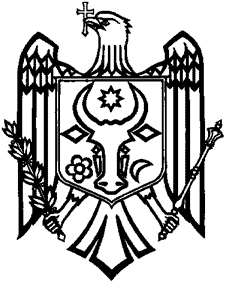 GUVERNUL REPUBLICII MOLDOVAH O T Ă R Î R E  nr. _______ din _____________________ 2020Chișinăucu privire la  modificareahotărîrii Guvernului nr. 1210/2018            ____________________________________________________	Întru executarea prevederilor Legii nr. 136 din 07.07.2017 cu privire la Guvern (Monitorul  Oficial  al  Republicii Moldova, 2017, nr. 252, art. 412), cu modificările ulterioare,Guvernul HOTĂRĂȘTE:Hotărîrea Guvernului nr. 1210 din 05.12.2018 cu privire la aprobarea Statutului Instituției publice „Laboratorul central de testare a băuturilor alcoolice/nealcoolice și a produselor conservate” (Monitorul Oficial al Republicii Moldova, 2018, nr. 513-525, art. 1348) cu modificările ulterioare, se modifică după cum urmează:Pct. 3 lit. a) se completează cu textul: „În cazul existenţei unor depozite la termen în conturi bancare, contractate de către entitățile reorganizate pînă la data intrării în vigoare a prezentei hotărîri, Instituţia publică „Laboratorul central de testare a băuturilor alcoolice/nealcoolice și a produselor conservate” va menţine depozitele bancare la termen existente pînă la executarea deplină a obligaţiilor contractuale aferente depozitelor, cu transferarea ulterioară a mijloacelor financiare aferente acestor depozite în conturile sale trezoreriale;”.Prim-ministru                                                                    Ion CHICUContrasemnează:Viceprim-ministru,                                                  Sergiu PUȘCUȚA         ministrul finanțelor 